新 书 推 荐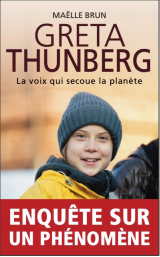 中文书名：《格蕾塔·桑伯格 一个引人注目的声音》 法文书名：Greta Thunberg la voix qui secoue la planete英文书名：Greta Thunberg A Striking Voice 作    者：Maëlle Brun出 版 社：Edition de l’Archipel代理公司：ANA/Cindy Zhang页    数：300页出版时间：2020年8月代理地区：中国大陆、台湾审读资料：电子稿类    型：传记/回忆录/环保她到底是谁?内容简介：自2018年夏天以来，这位瑞典青少年让全世界都认识到了全球变暖所带来的日益严重的危害，并带领数十亿人为绿色革命而奋斗。她成功的秘诀是什么？格蕾塔·桑伯格（Greta Thunberg）究竟是谁？在格蕾塔身边，一些政客还在努力保持镇静。在她十几岁时经历了长期的抑郁之后，她是如何成功地克服了这种仇恨？是她的阿斯伯格综合症保护了她？是谁帮助她树立了绿色激进活动者的形象？她是否只是巨大网络的一个简单工具？记者马埃勒·布朗（Maëlle Brun）亲自去斯德哥尔摩一探究竟。她见到了与格蕾塔关系最亲密的人——她的“崇拜者”，然后向大众揭露了这个女孩成为对抗全球变暖象征背后的神秘故事。作者简介：马埃勒·布朗（Maëlle Brun），曾任《世界时装之苑Elle》、《红秀》（Grazia）和Biba（法国高端女性时尚杂志）的编辑，现于周刊杂志工作。她是法国第一夫人布丽吉特·马克龙传记的作者，这本传记2018年由L'Archipel出版社出版，在10个国家发行，销售了25000册。谢谢您的阅读！请将回馈信息发至：张滢 （Cindy Zhang）安德鲁﹒纳伯格联合国际有限公司北京代表处
北京市海淀区中关村大街甲59号中国人民大学文化大厦1705室, 邮编：100872
电话：010-82504106传真：010-82504200
Email: JHuang@nurnberg.com.cn网址：www.nurnberg.com.cn微博：http://weibo.com/nurnberg豆瓣小站：http://site.douban.com/110577/微信订阅号：安德鲁书讯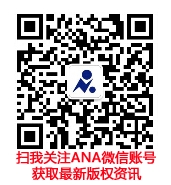 